استضافة كلية التربية لانطلاقة أسبوع الشجرةاستنادا إلى قرار مجلس الوزراء بشأن أسبوع الشجرة الخامس والثلاثين تحت شعار (اغـرســها) والذي يتم تنظيمه كل عام والإعداد له في مختلف مناطق ومحافظات المملكة وحدد يوم السبت 10/04/1433هـ لانطلاقته لمدة أسبوع .وقد تلقت كلية التربية بالزلفي طلباً من مديرية الزراعة بمحافظة الزلفي بتكليف مندوب عنها ليكون ضمن اللجنة الفرعية لحضور الاجتماعات التحضيرية وتم تكليف الأستاذ : إبراهيم بن عبدالله المنصور ، بناء على طلب اللجنة المحلية والذي عقد برئاسة محافظ الزلفي حيث أكد المجتمعون أهمية مشاركات الجهات الحكومية والمؤسسات الوطنية في هذه الفعاليات .وتم الاتفاق في اجتماع اللجنة الفرعية على أن يكون حفل الافتتاح في مقر كلية التربية في مجمع الكليات الجديد ، وتلقت خطاباً رسمياً بطلب الاستضافة إلى عميد الكلية الدكتور : عبدالله بن خليفة السويكت وتم رفعه إلى معالي مدير الجامعة الدكتور :خالد بن سعد المقرن ، الذي بادر بالموافقة – مشكوراً - على الاستضافة ودعمه لما يخدم المصلحة .ورعى محافظ الزلفي سعادة الأستاذ زيد بن محمد آل حسين حفل تدشين فعاليات أسبوع الشجرة بحضور عميد كلية التربية ومدير عام الزراعة وعدد من مديري ورؤساء القطاعات الحكومية ، حيث تفضل سعادة محافظ الزلفي ويرافقه مدير عام الزراعة بتكريم القطاعات الحكومية والشركات والمؤسسات المساهمة في الفعاليات وتكريم الجهات وتكريم أعضاء اللجنة الفرعية المنفذة لأسبوع الشجرة .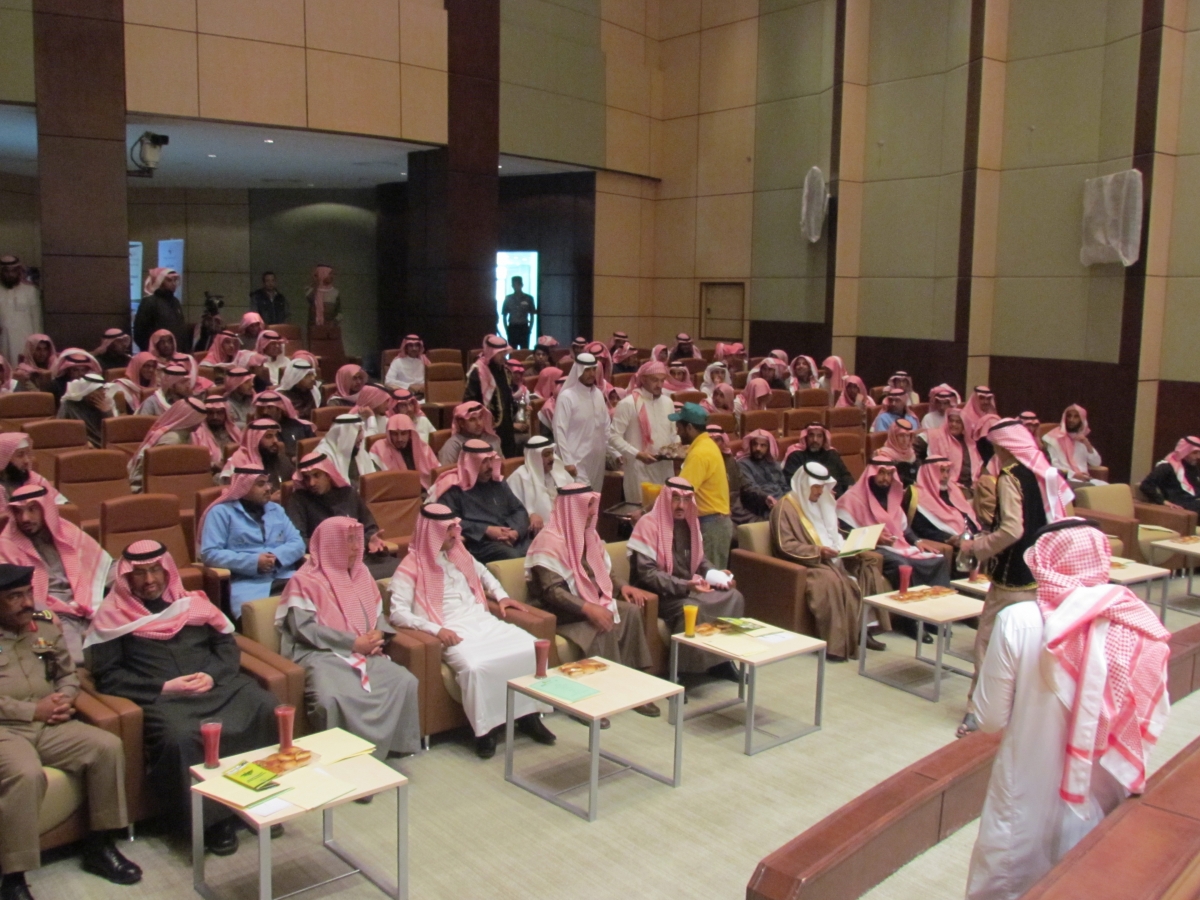 